AppendixSupplemental Figure 1. Balance plot from propensity model showing effects of inverse weighting with as-treated (ATT) propensity weights.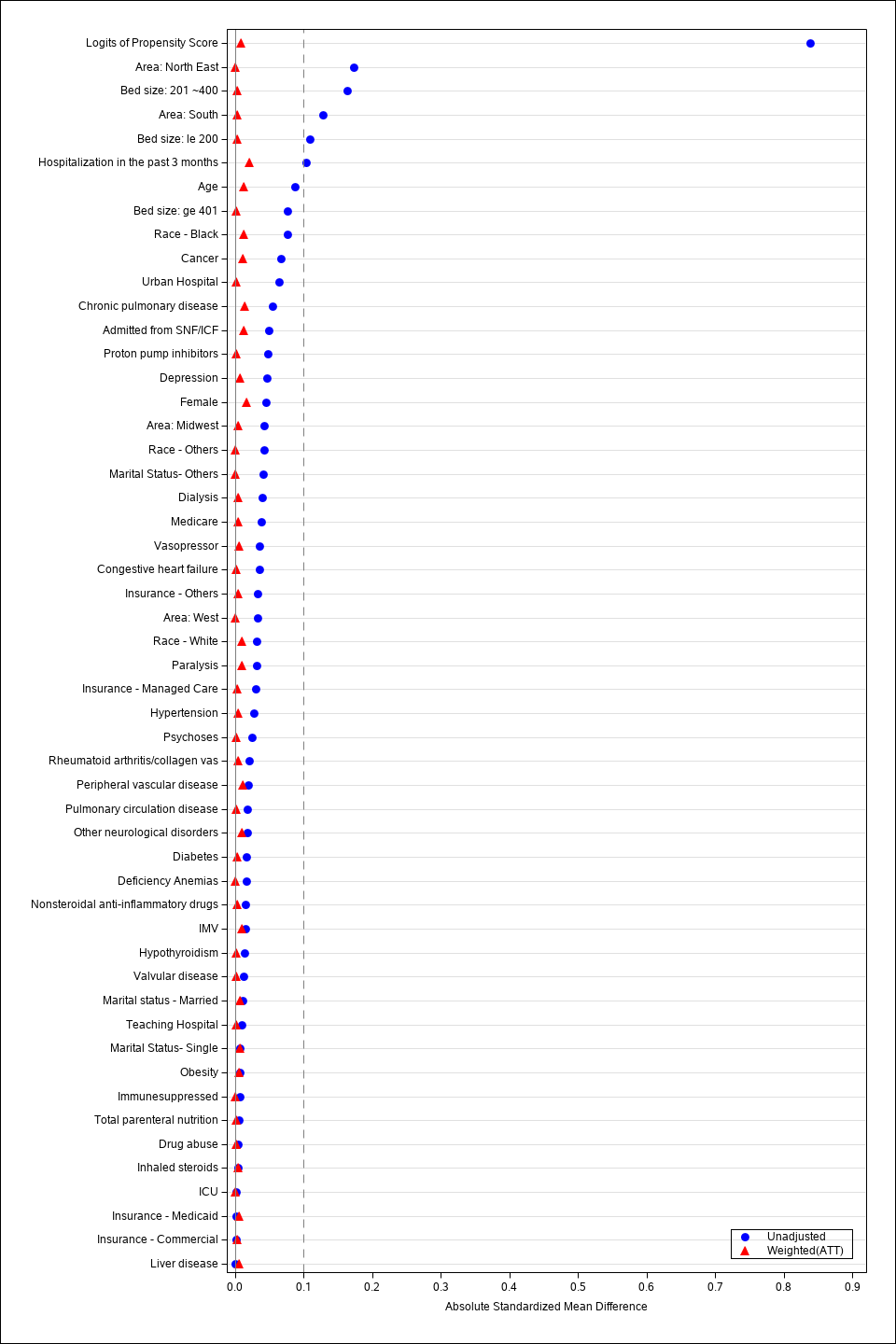 Supplemental Table 1. Resistance profile of the most common organisms in blood and respiratory culturesSupplemental Table 2: : Clostridioides difficile testing, results, and classification by alternative diagnostic criteria, of patients admitted with pneumonia to hospitals contributing to the Premier Healthcare Database, July 2010-June 2015, and treated empirically with either macrolide + cephalosporin or quinolone tested day 3 or laterSupplemental Table 3: Clostridioides difficile testing, results, and classification by alternative diagnostic criteria, of patients admitted with pneumonia to hospitals contributing to the Premier Healthcare Database, July 2010-June 2015, and treated empirically with either macrolide + cephalosporin or quinolone tested day 4 or later per 10,000 patient days.  Source:Blood culturesBlood culturesRespiratory culturesRespiratory cultures Resistance to:Macrolides+cephalosporin QuinolonesMacrolides+cephalosporin QuinolonesOrganismsOverall144/1246 (11.6)108/1190(9.0)496/1467 (33.8)258/1349(19.1)MRSA39/46 (84.8)33/41(80.5)156/175 (89.1)105/124(84.7)MSSA11/105 (10.5)21/79(26.6)29/272 (10.7)52/204(25.5)S pneumoniae25/654 (3.8)25/786(3.2)41/560 (7.3)14/569(2.5)E coli28/300 (9.3)44/295(14.9)26/182 (14.3)48/184(26.1)P aeruginosa33/70 (47.1)5/59(8.5)234/291 (80.4)37/285(13.0)K pneumoniae10/80 (12.5)2/76(2.6)22/128 (17.2)9/124(7.3)177 Premier/SafetySurveillor hospitalsTotal (N=58,884)Marcolides+ce-phalosporins (N=37,358)Quinolones(N=21,526)p-valuePositive test and 008.45 ICD9 code or readmit with C.difficile within coming 2 months, No. (%)220(0.37)143(0.38)77(0.36)0.63Positive test or 008.45 ICD9 code or readmit with C.difficile within coming 2 months, No. (%)302(0.51)199(0.53)103(0.48)0.38008.45 ICD9 code only, No. (%)169(0.29)114(0.31)55(0.26)0.28177 Premier/SafetySurveillor hospitalsTotalN=58,060QuinolonesN=21,264p-valuePositive test and 008.45 ICD9 code or readmit with C.difficile within coming 2 months, No. (%)6.26.45.80.47Positive test or 008.45 ICD9 code or readmit with C.difficile within coming 2 months, No. (%)8.58.87.90.50008.45 ICD9 code only, No. (%)4.64.94.00.25